2	Consumentengedrag2.1	Betalingsbereidheid en vraaglijn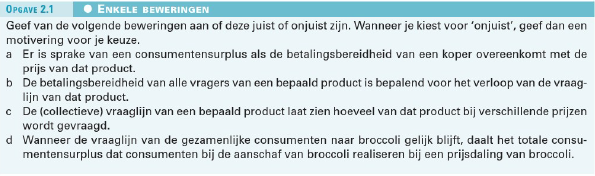 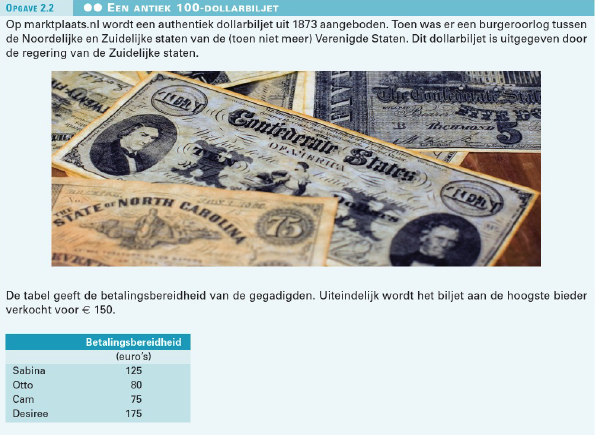 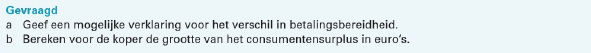 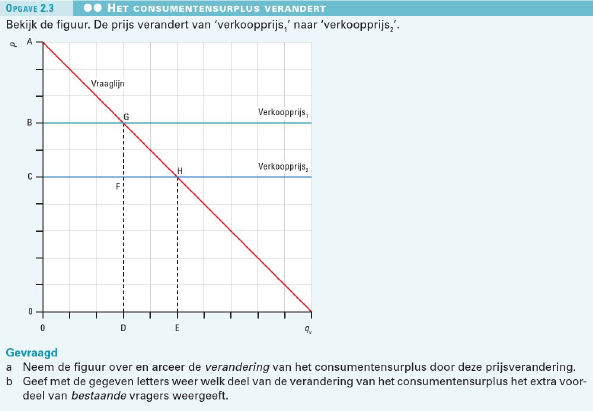 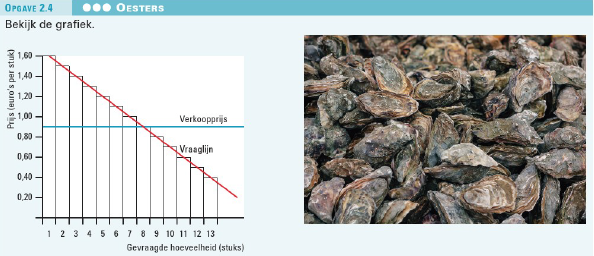 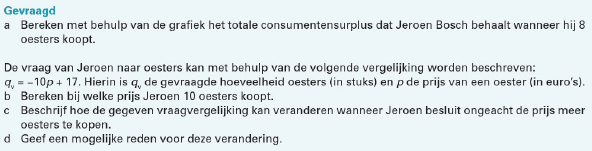 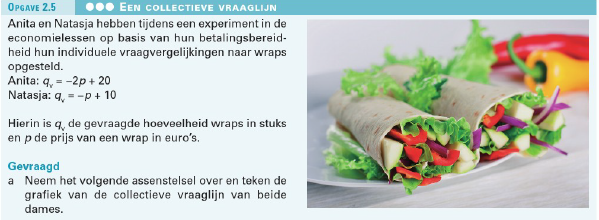 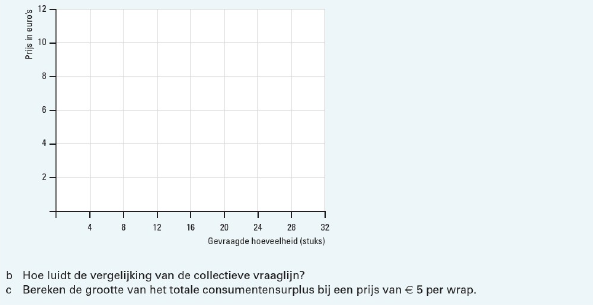 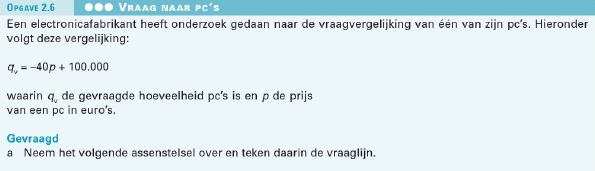 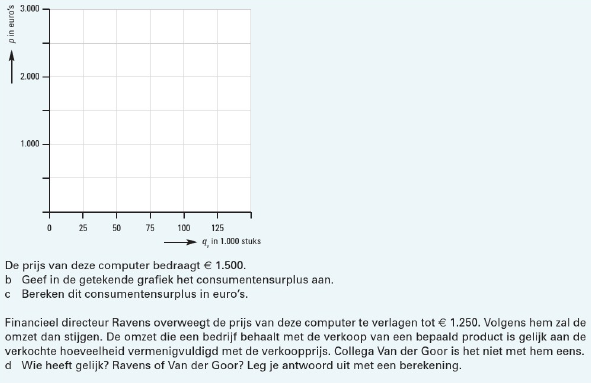 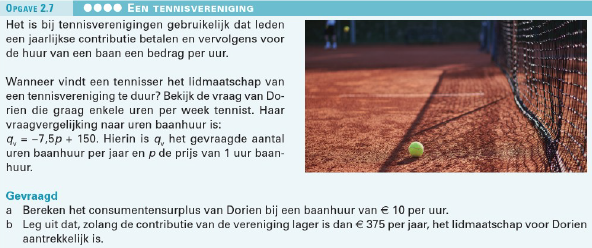 2.2	Vraagbepalende factoren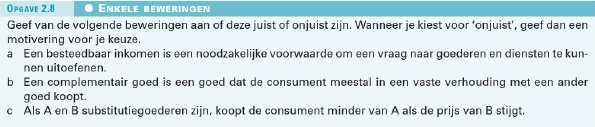 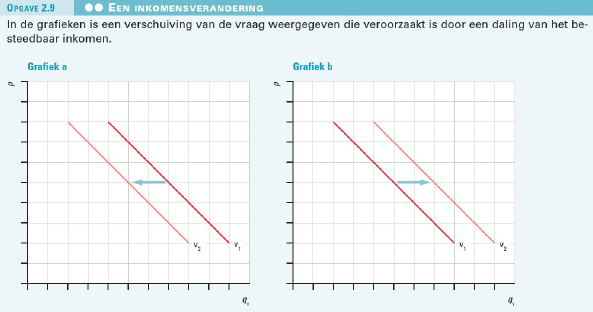 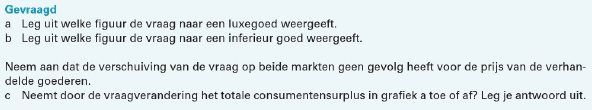 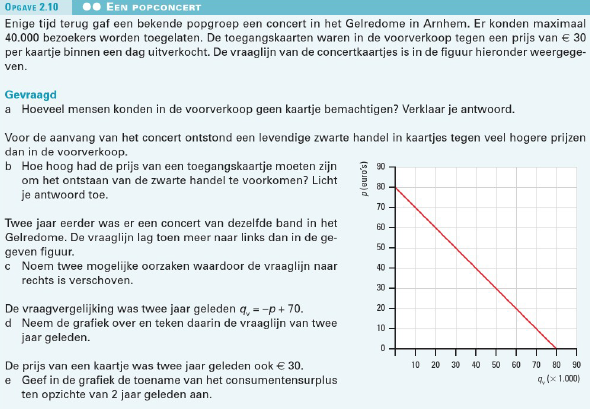 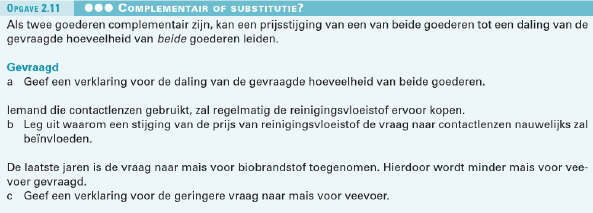 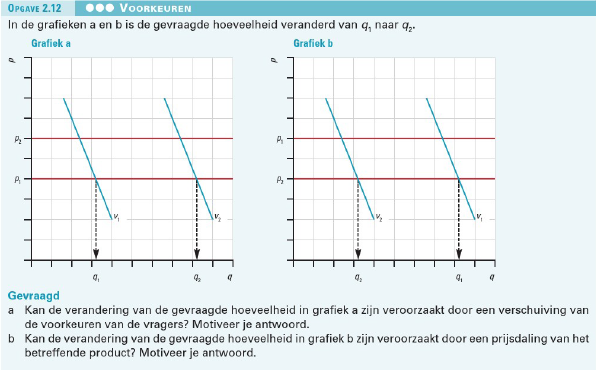 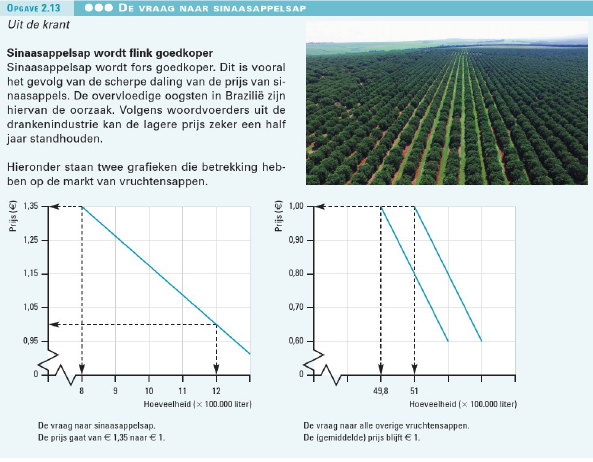 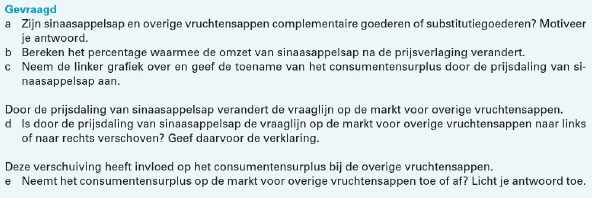 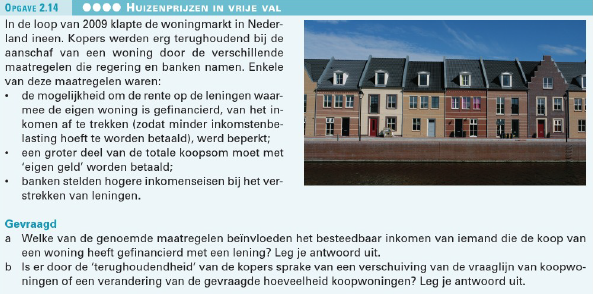 2.3	Prijselasticiteit van de gevraagde hoeveelheid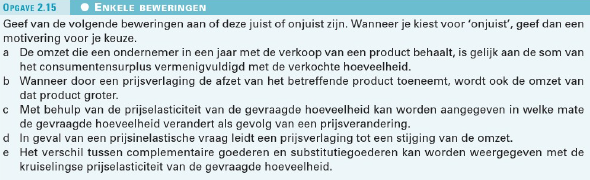 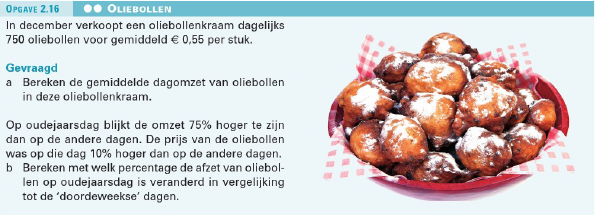 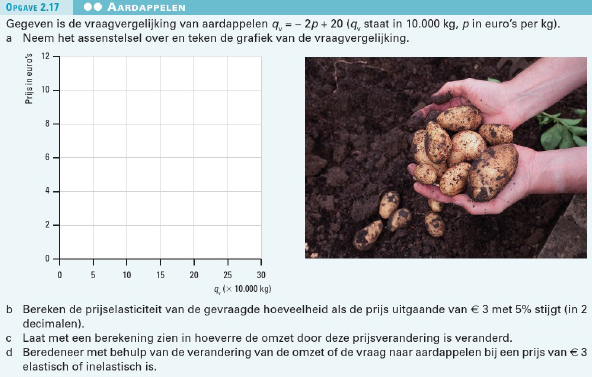 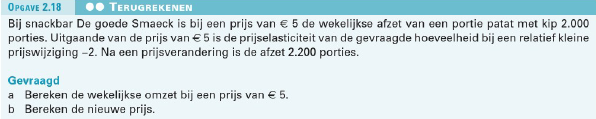 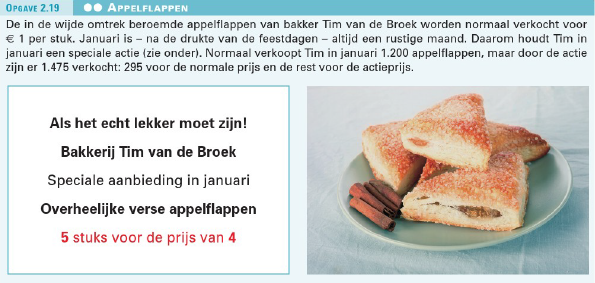 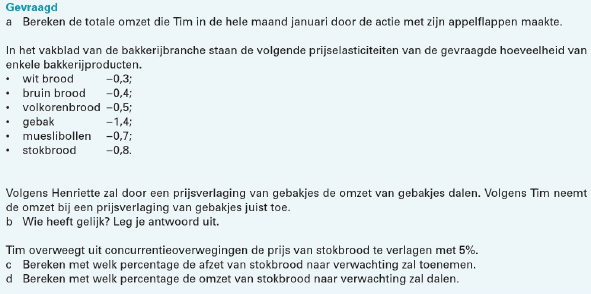 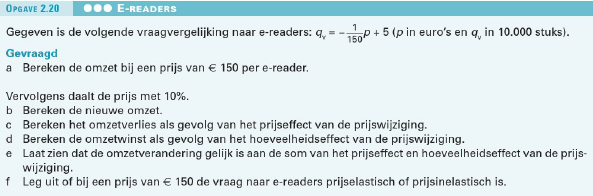 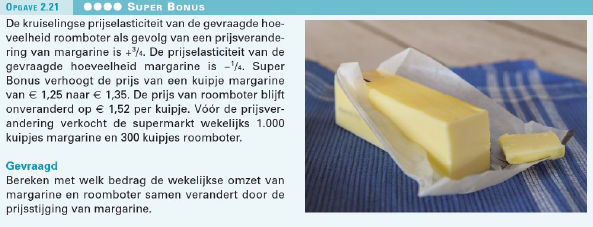 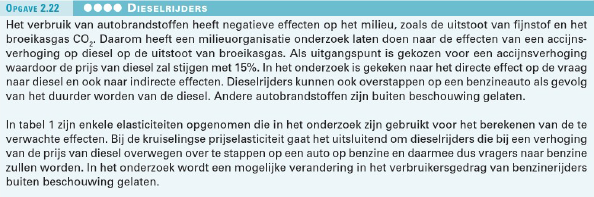 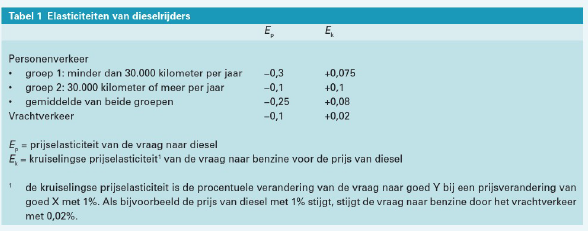 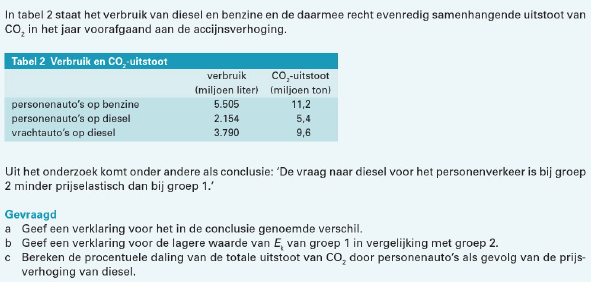 ABCDABABABCDABCABCDABABCABCABCDEABCABABCDEABABCDEABABCDABABCDABCDEFABC